Please read the guidance notes before attempting to complete this application form.YOU MUST NOT USE THE VEHICLE FOR HIRE UNTIL YOU HAVE OBTAINED THE RELEVANT LICENCE OR PLATE FROM LEWES DISTRICT COUNCIL.I hereby apply to Eastbourne Borough Council, subject to the provisions of the Town Police Clauses Act 1847 and the Local Government (Miscellaneous Provisions) Act 1976, for a licence to operate a licensed vehicle within the district of Lewes.Please complete ALL sections of this form in block capitals using black ink.Application for a Vehicle LicenceTown Police Clauses Act 1847Local Government (Miscellaneous Provisions) Act 1976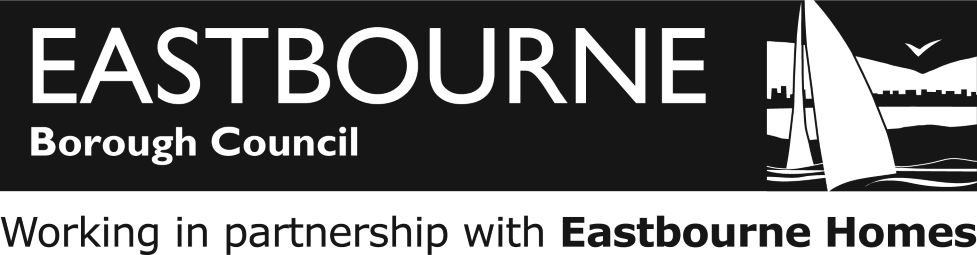 1.Type of LicenceType of LicenceType of LicenceType of LicenceHackney CarriageHackney CarriageHackney CarriageHackney CarriageHackney Carriage□□□Private HirePrivate HirePrivate HirePrivate HirePrivate Hire□□□Number of PassengersNumber of PassengersNumber of PassengersNumber of Passengers____________________________________________________________________________________________________2.Vehicle Proprietor DetailsVehicle Proprietor DetailsVehicle Proprietor DetailsVehicle Proprietor DetailsVehicle Proprietor DetailsVehicle Proprietor DetailsVehicle Proprietor DetailsVehicle Proprietor DetailsVehicle Proprietor DetailsVehicle Proprietor DetailsVehicle Proprietor DetailsVehicle Proprietor DetailsVehicle Proprietor DetailsVehicle Proprietor DetailsVehicle Proprietor DetailsTitle (Please Circle)Title (Please Circle)Title (Please Circle)Title (Please Circle)Mr / Mrs / Miss / Ms / MxMr / Mrs / Miss / Ms / MxMr / Mrs / Miss / Ms / MxMr / Mrs / Miss / Ms / MxMr / Mrs / Miss / Ms / MxMr / Mrs / Miss / Ms / MxMr / Mrs / Miss / Ms / MxMr / Mrs / Miss / Ms / MxMr / Mrs / Miss / Ms / MxMr / Mrs / Miss / Ms / MxMr / Mrs / Miss / Ms / MxOther (Please Specify)Other (Please Specify)Other (Please Specify)Other (Please Specify)Other (Please Specify)Other (Please Specify)Other (Please Specify)Surname / Family NameSurname / Family NameSurname / Family NameSurname / Family NameSurname / Family NameForename(s)Forename(s)Forename(s)Forename(s)Forename(s)Home AddressHome AddressHome AddressHome AddressHome AddressPostcodeHome Telephone NoHome Telephone NoHome Telephone NoHome Telephone NoHome Telephone NoMobile Telephone NumberMobile Telephone NumberMobile Telephone NumberMobile Telephone NumberMobile Telephone NumberEmail AddressEmail AddressEmail AddressDate of BirthDate of BirthPlace of BirthPlace of Birth3.Have you ever been refused a Drivers Licence, Vehicle Licence or a Private Hire Operators Licence by Eastbourne Borough Council or any other authority?Have you ever been refused a Drivers Licence, Vehicle Licence or a Private Hire Operators Licence by Eastbourne Borough Council or any other authority?Have you ever been refused a Drivers Licence, Vehicle Licence or a Private Hire Operators Licence by Eastbourne Borough Council or any other authority?Have you ever been refused a Drivers Licence, Vehicle Licence or a Private Hire Operators Licence by Eastbourne Borough Council or any other authority?Have you ever been refused a Drivers Licence, Vehicle Licence or a Private Hire Operators Licence by Eastbourne Borough Council or any other authority?Have you ever been refused a Drivers Licence, Vehicle Licence or a Private Hire Operators Licence by Eastbourne Borough Council or any other authority?Have you ever been refused a Drivers Licence, Vehicle Licence or a Private Hire Operators Licence by Eastbourne Borough Council or any other authority?Have you ever been refused a Drivers Licence, Vehicle Licence or a Private Hire Operators Licence by Eastbourne Borough Council or any other authority?Have you ever been refused a Drivers Licence, Vehicle Licence or a Private Hire Operators Licence by Eastbourne Borough Council or any other authority?Have you ever been refused a Drivers Licence, Vehicle Licence or a Private Hire Operators Licence by Eastbourne Borough Council or any other authority?Have you ever been refused a Drivers Licence, Vehicle Licence or a Private Hire Operators Licence by Eastbourne Borough Council or any other authority?Have you ever been refused a Drivers Licence, Vehicle Licence or a Private Hire Operators Licence by Eastbourne Borough Council or any other authority?Have you ever been refused a Drivers Licence, Vehicle Licence or a Private Hire Operators Licence by Eastbourne Borough Council or any other authority?Have you ever been refused a Drivers Licence, Vehicle Licence or a Private Hire Operators Licence by Eastbourne Borough Council or any other authority?Have you ever been refused a Drivers Licence, Vehicle Licence or a Private Hire Operators Licence by Eastbourne Borough Council or any other authority?(Tick Box)(Tick Box)(Tick Box)(Tick Box)(Tick Box)(Tick Box)(Tick Box)(Tick Box)YesYesYesYes□No□If yes, please state which authorityIf yes, please state which authorityIf yes, please state which authorityIf yes, please state which authorityIf yes, please state which authorityIf yes, please state which authorityIf yes, please state which authority4.Have you ever had a Drivers Licence, Vehicle Licence or a Private Hire Operators Licence suspended or revoked by Eastbourne Borough Council or any other authority?Have you ever had a Drivers Licence, Vehicle Licence or a Private Hire Operators Licence suspended or revoked by Eastbourne Borough Council or any other authority?Have you ever had a Drivers Licence, Vehicle Licence or a Private Hire Operators Licence suspended or revoked by Eastbourne Borough Council or any other authority?Have you ever had a Drivers Licence, Vehicle Licence or a Private Hire Operators Licence suspended or revoked by Eastbourne Borough Council or any other authority?Have you ever had a Drivers Licence, Vehicle Licence or a Private Hire Operators Licence suspended or revoked by Eastbourne Borough Council or any other authority?Have you ever had a Drivers Licence, Vehicle Licence or a Private Hire Operators Licence suspended or revoked by Eastbourne Borough Council or any other authority?Have you ever had a Drivers Licence, Vehicle Licence or a Private Hire Operators Licence suspended or revoked by Eastbourne Borough Council or any other authority?Have you ever had a Drivers Licence, Vehicle Licence or a Private Hire Operators Licence suspended or revoked by Eastbourne Borough Council or any other authority?Have you ever had a Drivers Licence, Vehicle Licence or a Private Hire Operators Licence suspended or revoked by Eastbourne Borough Council or any other authority?Have you ever had a Drivers Licence, Vehicle Licence or a Private Hire Operators Licence suspended or revoked by Eastbourne Borough Council or any other authority?Have you ever had a Drivers Licence, Vehicle Licence or a Private Hire Operators Licence suspended or revoked by Eastbourne Borough Council or any other authority?Have you ever had a Drivers Licence, Vehicle Licence or a Private Hire Operators Licence suspended or revoked by Eastbourne Borough Council or any other authority?Have you ever had a Drivers Licence, Vehicle Licence or a Private Hire Operators Licence suspended or revoked by Eastbourne Borough Council or any other authority?Have you ever had a Drivers Licence, Vehicle Licence or a Private Hire Operators Licence suspended or revoked by Eastbourne Borough Council or any other authority?Have you ever had a Drivers Licence, Vehicle Licence or a Private Hire Operators Licence suspended or revoked by Eastbourne Borough Council or any other authority? (Tick Box) (Tick Box) (Tick Box) (Tick Box) (Tick Box) (Tick Box) (Tick Box) (Tick Box)YesYesYesYes□No□If YES, please state whether the licence was suspended, refused or revoked, by which authority, with reasons and date(s)If YES, please state whether the licence was suspended, refused or revoked, by which authority, with reasons and date(s)If YES, please state whether the licence was suspended, refused or revoked, by which authority, with reasons and date(s)If YES, please state whether the licence was suspended, refused or revoked, by which authority, with reasons and date(s)If YES, please state whether the licence was suspended, refused or revoked, by which authority, with reasons and date(s)If YES, please state whether the licence was suspended, refused or revoked, by which authority, with reasons and date(s)If YES, please state whether the licence was suspended, refused or revoked, by which authority, with reasons and date(s)If YES, please state whether the licence was suspended, refused or revoked, by which authority, with reasons and date(s)If YES, please state whether the licence was suspended, refused or revoked, by which authority, with reasons and date(s)If YES, please state whether the licence was suspended, refused or revoked, by which authority, with reasons and date(s)If YES, please state whether the licence was suspended, refused or revoked, by which authority, with reasons and date(s)If YES, please state whether the licence was suspended, refused or revoked, by which authority, with reasons and date(s)If YES, please state whether the licence was suspended, refused or revoked, by which authority, with reasons and date(s)If YES, please state whether the licence was suspended, refused or revoked, by which authority, with reasons and date(s)If YES, please state whether the licence was suspended, refused or revoked, by which authority, with reasons and date(s)5.Is the vehicle you wish to licence with Eastbourne Borough Council currently licensed by another authority? (Tick Box)Is the vehicle you wish to licence with Eastbourne Borough Council currently licensed by another authority? (Tick Box)Is the vehicle you wish to licence with Eastbourne Borough Council currently licensed by another authority? (Tick Box)Is the vehicle you wish to licence with Eastbourne Borough Council currently licensed by another authority? (Tick Box)Is the vehicle you wish to licence with Eastbourne Borough Council currently licensed by another authority? (Tick Box)Is the vehicle you wish to licence with Eastbourne Borough Council currently licensed by another authority? (Tick Box)Is the vehicle you wish to licence with Eastbourne Borough Council currently licensed by another authority? (Tick Box)Is the vehicle you wish to licence with Eastbourne Borough Council currently licensed by another authority? (Tick Box)Is the vehicle you wish to licence with Eastbourne Borough Council currently licensed by another authority? (Tick Box)Is the vehicle you wish to licence with Eastbourne Borough Council currently licensed by another authority? (Tick Box)Is the vehicle you wish to licence with Eastbourne Borough Council currently licensed by another authority? (Tick Box)Is the vehicle you wish to licence with Eastbourne Borough Council currently licensed by another authority? (Tick Box)Is the vehicle you wish to licence with Eastbourne Borough Council currently licensed by another authority? (Tick Box)Is the vehicle you wish to licence with Eastbourne Borough Council currently licensed by another authority? (Tick Box)Is the vehicle you wish to licence with Eastbourne Borough Council currently licensed by another authority? (Tick Box)If yes, please state the other authority:If yes, please state the other authority:If yes, please state the other authority:If yes, please state the other authority:If yes, please state the other authority:If yes, please state the other authority:If yes, please state the other authority:If yes, please state the other authority:YesYesYesYes□No□Please note:  Eastbourne Borough Council will not grant a vehicle licence for any vehicle already licensed by another licensing authority. CHANGE TO CAPSPlease note:  Eastbourne Borough Council will not grant a vehicle licence for any vehicle already licensed by another licensing authority. CHANGE TO CAPSPlease note:  Eastbourne Borough Council will not grant a vehicle licence for any vehicle already licensed by another licensing authority. CHANGE TO CAPSPlease note:  Eastbourne Borough Council will not grant a vehicle licence for any vehicle already licensed by another licensing authority. CHANGE TO CAPSPlease note:  Eastbourne Borough Council will not grant a vehicle licence for any vehicle already licensed by another licensing authority. CHANGE TO CAPSPlease note:  Eastbourne Borough Council will not grant a vehicle licence for any vehicle already licensed by another licensing authority. CHANGE TO CAPSPlease note:  Eastbourne Borough Council will not grant a vehicle licence for any vehicle already licensed by another licensing authority. CHANGE TO CAPSPlease note:  Eastbourne Borough Council will not grant a vehicle licence for any vehicle already licensed by another licensing authority. CHANGE TO CAPSPlease note:  Eastbourne Borough Council will not grant a vehicle licence for any vehicle already licensed by another licensing authority. CHANGE TO CAPSPlease note:  Eastbourne Borough Council will not grant a vehicle licence for any vehicle already licensed by another licensing authority. CHANGE TO CAPSPlease note:  Eastbourne Borough Council will not grant a vehicle licence for any vehicle already licensed by another licensing authority. CHANGE TO CAPSPlease note:  Eastbourne Borough Council will not grant a vehicle licence for any vehicle already licensed by another licensing authority. CHANGE TO CAPSPlease note:  Eastbourne Borough Council will not grant a vehicle licence for any vehicle already licensed by another licensing authority. CHANGE TO CAPSPlease note:  Eastbourne Borough Council will not grant a vehicle licence for any vehicle already licensed by another licensing authority. CHANGE TO CAPSPlease note:  Eastbourne Borough Council will not grant a vehicle licence for any vehicle already licensed by another licensing authority. CHANGE TO CAPS6.Intended Use (Hackney Carriages only)  Do you intend to entirely or predominantly ply for hire and/or fulfil pre-booked hiring’s within the Eastbourne Borough. (Tick Box)Intended Use (Hackney Carriages only)  Do you intend to entirely or predominantly ply for hire and/or fulfil pre-booked hiring’s within the Eastbourne Borough. (Tick Box)Intended Use (Hackney Carriages only)  Do you intend to entirely or predominantly ply for hire and/or fulfil pre-booked hiring’s within the Eastbourne Borough. (Tick Box)Intended Use (Hackney Carriages only)  Do you intend to entirely or predominantly ply for hire and/or fulfil pre-booked hiring’s within the Eastbourne Borough. (Tick Box)Intended Use (Hackney Carriages only)  Do you intend to entirely or predominantly ply for hire and/or fulfil pre-booked hiring’s within the Eastbourne Borough. (Tick Box)Yes□No□7.7.I hereby declare that I am the proprietor of the vehicle in respects of which this application is made and that the following are the names and addresses of every part proprietor, or person concerned (either solely or in partnership) with the keeping, employing or hiring of the vehicle below.I hereby declare that I am the proprietor of the vehicle in respects of which this application is made and that the following are the names and addresses of every part proprietor, or person concerned (either solely or in partnership) with the keeping, employing or hiring of the vehicle below.I hereby declare that I am the proprietor of the vehicle in respects of which this application is made and that the following are the names and addresses of every part proprietor, or person concerned (either solely or in partnership) with the keeping, employing or hiring of the vehicle below.I hereby declare that I am the proprietor of the vehicle in respects of which this application is made and that the following are the names and addresses of every part proprietor, or person concerned (either solely or in partnership) with the keeping, employing or hiring of the vehicle below.I hereby declare that I am the proprietor of the vehicle in respects of which this application is made and that the following are the names and addresses of every part proprietor, or person concerned (either solely or in partnership) with the keeping, employing or hiring of the vehicle below.I hereby declare that I am the proprietor of the vehicle in respects of which this application is made and that the following are the names and addresses of every part proprietor, or person concerned (either solely or in partnership) with the keeping, employing or hiring of the vehicle below.I hereby declare that I am the proprietor of the vehicle in respects of which this application is made and that the following are the names and addresses of every part proprietor, or person concerned (either solely or in partnership) with the keeping, employing or hiring of the vehicle below.I hereby declare that I am the proprietor of the vehicle in respects of which this application is made and that the following are the names and addresses of every part proprietor, or person concerned (either solely or in partnership) with the keeping, employing or hiring of the vehicle below.I hereby declare that I am the proprietor of the vehicle in respects of which this application is made and that the following are the names and addresses of every part proprietor, or person concerned (either solely or in partnership) with the keeping, employing or hiring of the vehicle below.I hereby declare that I am the proprietor of the vehicle in respects of which this application is made and that the following are the names and addresses of every part proprietor, or person concerned (either solely or in partnership) with the keeping, employing or hiring of the vehicle below.I hereby declare that I am the proprietor of the vehicle in respects of which this application is made and that the following are the names and addresses of every part proprietor, or person concerned (either solely or in partnership) with the keeping, employing or hiring of the vehicle below.I hereby declare that I am the proprietor of the vehicle in respects of which this application is made and that the following are the names and addresses of every part proprietor, or person concerned (either solely or in partnership) with the keeping, employing or hiring of the vehicle below.I hereby declare that I am the proprietor of the vehicle in respects of which this application is made and that the following are the names and addresses of every part proprietor, or person concerned (either solely or in partnership) with the keeping, employing or hiring of the vehicle below.I hereby declare that I am the proprietor of the vehicle in respects of which this application is made and that the following are the names and addresses of every part proprietor, or person concerned (either solely or in partnership) with the keeping, employing or hiring of the vehicle below.I hereby declare that I am the proprietor of the vehicle in respects of which this application is made and that the following are the names and addresses of every part proprietor, or person concerned (either solely or in partnership) with the keeping, employing or hiring of the vehicle below.I hereby declare that I am the proprietor of the vehicle in respects of which this application is made and that the following are the names and addresses of every part proprietor, or person concerned (either solely or in partnership) with the keeping, employing or hiring of the vehicle below.□Full NameFull NameFull NameFull NameFull NameFull NameAddressAddressAddressAddressAddressAddressNature of AssociationNature of AssociationNature of AssociationNature of AssociationNature of AssociationNature of Association8.9.8.9.Name of the Operator(s) you work for DO NOT LEAVE BLANK:Vehicle DetailsName of the Operator(s) you work for DO NOT LEAVE BLANK:Vehicle DetailsName of the Operator(s) you work for DO NOT LEAVE BLANK:Vehicle DetailsName of the Operator(s) you work for DO NOT LEAVE BLANK:Vehicle DetailsName of the Operator(s) you work for DO NOT LEAVE BLANK:Vehicle DetailsName of the Operator(s) you work for DO NOT LEAVE BLANK:Vehicle DetailsName of the Operator(s) you work for DO NOT LEAVE BLANK:Vehicle DetailsName of the Operator(s) you work for DO NOT LEAVE BLANK:Vehicle DetailsName of the Operator(s) you work for DO NOT LEAVE BLANK:Vehicle DetailsName of the Operator(s) you work for DO NOT LEAVE BLANK:Vehicle DetailsName of the Operator(s) you work for DO NOT LEAVE BLANK:Vehicle DetailsName of the Operator(s) you work for DO NOT LEAVE BLANK:Vehicle DetailsName of the Operator(s) you work for DO NOT LEAVE BLANK:Vehicle DetailsName of the Operator(s) you work for DO NOT LEAVE BLANK:Vehicle DetailsName of the Operator(s) you work for DO NOT LEAVE BLANK:Vehicle DetailsName of the Operator(s) you work for DO NOT LEAVE BLANK:Vehicle DetailsName of the Operator(s) you work for DO NOT LEAVE BLANK:Vehicle DetailsVehicle Registration Number:Vehicle Registration Number:Vehicle Registration Number:Vehicle Registration Number:Vehicle Registration Number:Vehicle Registration Number:Vehicle Registration Number:Vehicle Registration Number:Vehicle Registration Number:Date of first registration:Date of first registration:Date of first registration:Date of first registration:Date of first registration:Date of first registration:Date of first registration:Date of first registration:Date of first registration:Make:Make:Make:Make:Make:Make:Make:Make:Make:Model:Model:Model:Model:Model:Model:Model:Model:Model:Colour:Colour:Colour:Colour:Colour:Colour:Colour:Colour:Colour:Has the vehicle been fitted with a Taximeter?Has the vehicle been fitted with a Taximeter?Has the vehicle been fitted with a Taximeter?Has the vehicle been fitted with a Taximeter?Has the vehicle been fitted with a Taximeter?Has the vehicle been fitted with a Taximeter?Has the vehicle been fitted with a Taximeter?Has the vehicle been fitted with a Taximeter?Has the vehicle been fitted with a Taximeter?Has the vehicle been fitted with a Taximeter?Has the vehicle been fitted with a Taximeter?YesYesYesYes□No□□Is the vehicle adapted for wheelchair use?Is the vehicle fitted with CCTV?                                                        Is the vehicle adapted for wheelchair use?Is the vehicle fitted with CCTV?                                                        Is the vehicle adapted for wheelchair use?Is the vehicle fitted with CCTV?                                                        Is the vehicle adapted for wheelchair use?Is the vehicle fitted with CCTV?                                                        Is the vehicle adapted for wheelchair use?Is the vehicle fitted with CCTV?                                                        Is the vehicle adapted for wheelchair use?Is the vehicle fitted with CCTV?                                                        Is the vehicle adapted for wheelchair use?Is the vehicle fitted with CCTV?                                                        Is the vehicle adapted for wheelchair use?Is the vehicle fitted with CCTV?                                                        Is the vehicle adapted for wheelchair use?Is the vehicle fitted with CCTV?                                                        Is the vehicle adapted for wheelchair use?Is the vehicle fitted with CCTV?                                                        Is the vehicle adapted for wheelchair use?Is the vehicle fitted with CCTV?                                                        □No□□□NoNo□□10.10.DocumentsIncomplete applications will be rejected. Please refer to the application guidance notes to ensure you have supplied all required documents DocumentsIncomplete applications will be rejected. Please refer to the application guidance notes to ensure you have supplied all required documents DocumentsIncomplete applications will be rejected. Please refer to the application guidance notes to ensure you have supplied all required documents DocumentsIncomplete applications will be rejected. Please refer to the application guidance notes to ensure you have supplied all required documents DocumentsIncomplete applications will be rejected. Please refer to the application guidance notes to ensure you have supplied all required documents DocumentsIncomplete applications will be rejected. Please refer to the application guidance notes to ensure you have supplied all required documents DocumentsIncomplete applications will be rejected. Please refer to the application guidance notes to ensure you have supplied all required documents DocumentsIncomplete applications will be rejected. Please refer to the application guidance notes to ensure you have supplied all required documents DocumentsIncomplete applications will be rejected. Please refer to the application guidance notes to ensure you have supplied all required documents DocumentsIncomplete applications will be rejected. Please refer to the application guidance notes to ensure you have supplied all required documents DocumentsIncomplete applications will be rejected. Please refer to the application guidance notes to ensure you have supplied all required documents DocumentsIncomplete applications will be rejected. Please refer to the application guidance notes to ensure you have supplied all required documents DocumentsIncomplete applications will be rejected. Please refer to the application guidance notes to ensure you have supplied all required documents DocumentsIncomplete applications will be rejected. Please refer to the application guidance notes to ensure you have supplied all required documents DocumentsIncomplete applications will be rejected. Please refer to the application guidance notes to ensure you have supplied all required documents DocumentsIncomplete applications will be rejected. Please refer to the application guidance notes to ensure you have supplied all required documents DocumentsIncomplete applications will be rejected. Please refer to the application guidance notes to ensure you have supplied all required documents □□□□□□□11.11.DECLARATIONDECLARATIONDECLARATIONDECLARATIONDECLARATIONDECLARATIONDECLARATIONDECLARATIONDECLARATIONDECLARATIONDECLARATIONDECLARATIONDECLARATIONDECLARATIONDECLARATIONDECLARATIONDECLARATIONI hereby undertake to observe the provisions of the said Acts and such Bylaws and Licence Conditions as may be in force and accept that contravention of them may result in the licence being revoked or not renewed.The information I have provided may also be used for other Council purposes where it is permitted by law (Eastbourne Borough Council is registered under the Data Protection Act 2018 for these purposes).I declare that to the best of my knowledge and belief the answers given above are true. If a licence is granted I undertake to comply with the conditions attached on the grant of the licence.I hereby undertake to observe the provisions of the said Acts and such Bylaws and Licence Conditions as may be in force and accept that contravention of them may result in the licence being revoked or not renewed.The information I have provided may also be used for other Council purposes where it is permitted by law (Eastbourne Borough Council is registered under the Data Protection Act 2018 for these purposes).I declare that to the best of my knowledge and belief the answers given above are true. If a licence is granted I undertake to comply with the conditions attached on the grant of the licence.I hereby undertake to observe the provisions of the said Acts and such Bylaws and Licence Conditions as may be in force and accept that contravention of them may result in the licence being revoked or not renewed.The information I have provided may also be used for other Council purposes where it is permitted by law (Eastbourne Borough Council is registered under the Data Protection Act 2018 for these purposes).I declare that to the best of my knowledge and belief the answers given above are true. If a licence is granted I undertake to comply with the conditions attached on the grant of the licence.I hereby undertake to observe the provisions of the said Acts and such Bylaws and Licence Conditions as may be in force and accept that contravention of them may result in the licence being revoked or not renewed.The information I have provided may also be used for other Council purposes where it is permitted by law (Eastbourne Borough Council is registered under the Data Protection Act 2018 for these purposes).I declare that to the best of my knowledge and belief the answers given above are true. If a licence is granted I undertake to comply with the conditions attached on the grant of the licence.I hereby undertake to observe the provisions of the said Acts and such Bylaws and Licence Conditions as may be in force and accept that contravention of them may result in the licence being revoked or not renewed.The information I have provided may also be used for other Council purposes where it is permitted by law (Eastbourne Borough Council is registered under the Data Protection Act 2018 for these purposes).I declare that to the best of my knowledge and belief the answers given above are true. If a licence is granted I undertake to comply with the conditions attached on the grant of the licence.I hereby undertake to observe the provisions of the said Acts and such Bylaws and Licence Conditions as may be in force and accept that contravention of them may result in the licence being revoked or not renewed.The information I have provided may also be used for other Council purposes where it is permitted by law (Eastbourne Borough Council is registered under the Data Protection Act 2018 for these purposes).I declare that to the best of my knowledge and belief the answers given above are true. If a licence is granted I undertake to comply with the conditions attached on the grant of the licence.I hereby undertake to observe the provisions of the said Acts and such Bylaws and Licence Conditions as may be in force and accept that contravention of them may result in the licence being revoked or not renewed.The information I have provided may also be used for other Council purposes where it is permitted by law (Eastbourne Borough Council is registered under the Data Protection Act 2018 for these purposes).I declare that to the best of my knowledge and belief the answers given above are true. If a licence is granted I undertake to comply with the conditions attached on the grant of the licence.I hereby undertake to observe the provisions of the said Acts and such Bylaws and Licence Conditions as may be in force and accept that contravention of them may result in the licence being revoked or not renewed.The information I have provided may also be used for other Council purposes where it is permitted by law (Eastbourne Borough Council is registered under the Data Protection Act 2018 for these purposes).I declare that to the best of my knowledge and belief the answers given above are true. If a licence is granted I undertake to comply with the conditions attached on the grant of the licence.I hereby undertake to observe the provisions of the said Acts and such Bylaws and Licence Conditions as may be in force and accept that contravention of them may result in the licence being revoked or not renewed.The information I have provided may also be used for other Council purposes where it is permitted by law (Eastbourne Borough Council is registered under the Data Protection Act 2018 for these purposes).I declare that to the best of my knowledge and belief the answers given above are true. If a licence is granted I undertake to comply with the conditions attached on the grant of the licence.I hereby undertake to observe the provisions of the said Acts and such Bylaws and Licence Conditions as may be in force and accept that contravention of them may result in the licence being revoked or not renewed.The information I have provided may also be used for other Council purposes where it is permitted by law (Eastbourne Borough Council is registered under the Data Protection Act 2018 for these purposes).I declare that to the best of my knowledge and belief the answers given above are true. If a licence is granted I undertake to comply with the conditions attached on the grant of the licence.I hereby undertake to observe the provisions of the said Acts and such Bylaws and Licence Conditions as may be in force and accept that contravention of them may result in the licence being revoked or not renewed.The information I have provided may also be used for other Council purposes where it is permitted by law (Eastbourne Borough Council is registered under the Data Protection Act 2018 for these purposes).I declare that to the best of my knowledge and belief the answers given above are true. If a licence is granted I undertake to comply with the conditions attached on the grant of the licence.I hereby undertake to observe the provisions of the said Acts and such Bylaws and Licence Conditions as may be in force and accept that contravention of them may result in the licence being revoked or not renewed.The information I have provided may also be used for other Council purposes where it is permitted by law (Eastbourne Borough Council is registered under the Data Protection Act 2018 for these purposes).I declare that to the best of my knowledge and belief the answers given above are true. If a licence is granted I undertake to comply with the conditions attached on the grant of the licence.I hereby undertake to observe the provisions of the said Acts and such Bylaws and Licence Conditions as may be in force and accept that contravention of them may result in the licence being revoked or not renewed.The information I have provided may also be used for other Council purposes where it is permitted by law (Eastbourne Borough Council is registered under the Data Protection Act 2018 for these purposes).I declare that to the best of my knowledge and belief the answers given above are true. If a licence is granted I undertake to comply with the conditions attached on the grant of the licence.I hereby undertake to observe the provisions of the said Acts and such Bylaws and Licence Conditions as may be in force and accept that contravention of them may result in the licence being revoked or not renewed.The information I have provided may also be used for other Council purposes where it is permitted by law (Eastbourne Borough Council is registered under the Data Protection Act 2018 for these purposes).I declare that to the best of my knowledge and belief the answers given above are true. If a licence is granted I undertake to comply with the conditions attached on the grant of the licence.I hereby undertake to observe the provisions of the said Acts and such Bylaws and Licence Conditions as may be in force and accept that contravention of them may result in the licence being revoked or not renewed.The information I have provided may also be used for other Council purposes where it is permitted by law (Eastbourne Borough Council is registered under the Data Protection Act 2018 for these purposes).I declare that to the best of my knowledge and belief the answers given above are true. If a licence is granted I undertake to comply with the conditions attached on the grant of the licence.I hereby undertake to observe the provisions of the said Acts and such Bylaws and Licence Conditions as may be in force and accept that contravention of them may result in the licence being revoked or not renewed.The information I have provided may also be used for other Council purposes where it is permitted by law (Eastbourne Borough Council is registered under the Data Protection Act 2018 for these purposes).I declare that to the best of my knowledge and belief the answers given above are true. If a licence is granted I undertake to comply with the conditions attached on the grant of the licence.I hereby undertake to observe the provisions of the said Acts and such Bylaws and Licence Conditions as may be in force and accept that contravention of them may result in the licence being revoked or not renewed.The information I have provided may also be used for other Council purposes where it is permitted by law (Eastbourne Borough Council is registered under the Data Protection Act 2018 for these purposes).I declare that to the best of my knowledge and belief the answers given above are true. If a licence is granted I undertake to comply with the conditions attached on the grant of the licence.WARNINGWARNINGWARNINGWARNINGWARNINGWARNINGWARNINGWARNINGWARNINGWARNINGWARNINGWARNINGWARNINGWARNINGWARNINGWARNINGWARNINGAPPLICANTS ARE ADVISED THAT TO MAKE, KNOWINGLY OR RECKLESSLY, A FALSE STATEMENT OR OMIT ANY INFORMATION FROM THIS APPLICATION IS A CRIMINAL OFFENCE.Eastbourne Borough Council takes its obligations under the Data Protection Act 2018 seriously and will not disclose personal information to any unauthorised person. The authority is under a duty to protect the public funds it administers and will not disclose personal information to any organisation outside the Council except where necessary for the prevention and detection of fraud or if required to do so by law.The Council will use the personal information it collects to populate our Customer Relationship Management System (CRM). This system enables the Council to provide a more efficient and streamlined service to you.The Council may share your information with, and obtain information about you from, other organisations to make sure the information held is accurate, to prevent or detect crime; and/ or to protect public funds. These other organisations may include other departments within the Council, Government Departments and/ or other Local Authorities.APPLICANTS ARE ADVISED THAT TO MAKE, KNOWINGLY OR RECKLESSLY, A FALSE STATEMENT OR OMIT ANY INFORMATION FROM THIS APPLICATION IS A CRIMINAL OFFENCE.Eastbourne Borough Council takes its obligations under the Data Protection Act 2018 seriously and will not disclose personal information to any unauthorised person. The authority is under a duty to protect the public funds it administers and will not disclose personal information to any organisation outside the Council except where necessary for the prevention and detection of fraud or if required to do so by law.The Council will use the personal information it collects to populate our Customer Relationship Management System (CRM). This system enables the Council to provide a more efficient and streamlined service to you.The Council may share your information with, and obtain information about you from, other organisations to make sure the information held is accurate, to prevent or detect crime; and/ or to protect public funds. These other organisations may include other departments within the Council, Government Departments and/ or other Local Authorities.APPLICANTS ARE ADVISED THAT TO MAKE, KNOWINGLY OR RECKLESSLY, A FALSE STATEMENT OR OMIT ANY INFORMATION FROM THIS APPLICATION IS A CRIMINAL OFFENCE.Eastbourne Borough Council takes its obligations under the Data Protection Act 2018 seriously and will not disclose personal information to any unauthorised person. The authority is under a duty to protect the public funds it administers and will not disclose personal information to any organisation outside the Council except where necessary for the prevention and detection of fraud or if required to do so by law.The Council will use the personal information it collects to populate our Customer Relationship Management System (CRM). This system enables the Council to provide a more efficient and streamlined service to you.The Council may share your information with, and obtain information about you from, other organisations to make sure the information held is accurate, to prevent or detect crime; and/ or to protect public funds. These other organisations may include other departments within the Council, Government Departments and/ or other Local Authorities.APPLICANTS ARE ADVISED THAT TO MAKE, KNOWINGLY OR RECKLESSLY, A FALSE STATEMENT OR OMIT ANY INFORMATION FROM THIS APPLICATION IS A CRIMINAL OFFENCE.Eastbourne Borough Council takes its obligations under the Data Protection Act 2018 seriously and will not disclose personal information to any unauthorised person. The authority is under a duty to protect the public funds it administers and will not disclose personal information to any organisation outside the Council except where necessary for the prevention and detection of fraud or if required to do so by law.The Council will use the personal information it collects to populate our Customer Relationship Management System (CRM). This system enables the Council to provide a more efficient and streamlined service to you.The Council may share your information with, and obtain information about you from, other organisations to make sure the information held is accurate, to prevent or detect crime; and/ or to protect public funds. These other organisations may include other departments within the Council, Government Departments and/ or other Local Authorities.APPLICANTS ARE ADVISED THAT TO MAKE, KNOWINGLY OR RECKLESSLY, A FALSE STATEMENT OR OMIT ANY INFORMATION FROM THIS APPLICATION IS A CRIMINAL OFFENCE.Eastbourne Borough Council takes its obligations under the Data Protection Act 2018 seriously and will not disclose personal information to any unauthorised person. The authority is under a duty to protect the public funds it administers and will not disclose personal information to any organisation outside the Council except where necessary for the prevention and detection of fraud or if required to do so by law.The Council will use the personal information it collects to populate our Customer Relationship Management System (CRM). This system enables the Council to provide a more efficient and streamlined service to you.The Council may share your information with, and obtain information about you from, other organisations to make sure the information held is accurate, to prevent or detect crime; and/ or to protect public funds. These other organisations may include other departments within the Council, Government Departments and/ or other Local Authorities.APPLICANTS ARE ADVISED THAT TO MAKE, KNOWINGLY OR RECKLESSLY, A FALSE STATEMENT OR OMIT ANY INFORMATION FROM THIS APPLICATION IS A CRIMINAL OFFENCE.Eastbourne Borough Council takes its obligations under the Data Protection Act 2018 seriously and will not disclose personal information to any unauthorised person. The authority is under a duty to protect the public funds it administers and will not disclose personal information to any organisation outside the Council except where necessary for the prevention and detection of fraud or if required to do so by law.The Council will use the personal information it collects to populate our Customer Relationship Management System (CRM). This system enables the Council to provide a more efficient and streamlined service to you.The Council may share your information with, and obtain information about you from, other organisations to make sure the information held is accurate, to prevent or detect crime; and/ or to protect public funds. These other organisations may include other departments within the Council, Government Departments and/ or other Local Authorities.APPLICANTS ARE ADVISED THAT TO MAKE, KNOWINGLY OR RECKLESSLY, A FALSE STATEMENT OR OMIT ANY INFORMATION FROM THIS APPLICATION IS A CRIMINAL OFFENCE.Eastbourne Borough Council takes its obligations under the Data Protection Act 2018 seriously and will not disclose personal information to any unauthorised person. The authority is under a duty to protect the public funds it administers and will not disclose personal information to any organisation outside the Council except where necessary for the prevention and detection of fraud or if required to do so by law.The Council will use the personal information it collects to populate our Customer Relationship Management System (CRM). This system enables the Council to provide a more efficient and streamlined service to you.The Council may share your information with, and obtain information about you from, other organisations to make sure the information held is accurate, to prevent or detect crime; and/ or to protect public funds. These other organisations may include other departments within the Council, Government Departments and/ or other Local Authorities.APPLICANTS ARE ADVISED THAT TO MAKE, KNOWINGLY OR RECKLESSLY, A FALSE STATEMENT OR OMIT ANY INFORMATION FROM THIS APPLICATION IS A CRIMINAL OFFENCE.Eastbourne Borough Council takes its obligations under the Data Protection Act 2018 seriously and will not disclose personal information to any unauthorised person. The authority is under a duty to protect the public funds it administers and will not disclose personal information to any organisation outside the Council except where necessary for the prevention and detection of fraud or if required to do so by law.The Council will use the personal information it collects to populate our Customer Relationship Management System (CRM). This system enables the Council to provide a more efficient and streamlined service to you.The Council may share your information with, and obtain information about you from, other organisations to make sure the information held is accurate, to prevent or detect crime; and/ or to protect public funds. These other organisations may include other departments within the Council, Government Departments and/ or other Local Authorities.APPLICANTS ARE ADVISED THAT TO MAKE, KNOWINGLY OR RECKLESSLY, A FALSE STATEMENT OR OMIT ANY INFORMATION FROM THIS APPLICATION IS A CRIMINAL OFFENCE.Eastbourne Borough Council takes its obligations under the Data Protection Act 2018 seriously and will not disclose personal information to any unauthorised person. The authority is under a duty to protect the public funds it administers and will not disclose personal information to any organisation outside the Council except where necessary for the prevention and detection of fraud or if required to do so by law.The Council will use the personal information it collects to populate our Customer Relationship Management System (CRM). This system enables the Council to provide a more efficient and streamlined service to you.The Council may share your information with, and obtain information about you from, other organisations to make sure the information held is accurate, to prevent or detect crime; and/ or to protect public funds. These other organisations may include other departments within the Council, Government Departments and/ or other Local Authorities.APPLICANTS ARE ADVISED THAT TO MAKE, KNOWINGLY OR RECKLESSLY, A FALSE STATEMENT OR OMIT ANY INFORMATION FROM THIS APPLICATION IS A CRIMINAL OFFENCE.Eastbourne Borough Council takes its obligations under the Data Protection Act 2018 seriously and will not disclose personal information to any unauthorised person. The authority is under a duty to protect the public funds it administers and will not disclose personal information to any organisation outside the Council except where necessary for the prevention and detection of fraud or if required to do so by law.The Council will use the personal information it collects to populate our Customer Relationship Management System (CRM). This system enables the Council to provide a more efficient and streamlined service to you.The Council may share your information with, and obtain information about you from, other organisations to make sure the information held is accurate, to prevent or detect crime; and/ or to protect public funds. These other organisations may include other departments within the Council, Government Departments and/ or other Local Authorities.APPLICANTS ARE ADVISED THAT TO MAKE, KNOWINGLY OR RECKLESSLY, A FALSE STATEMENT OR OMIT ANY INFORMATION FROM THIS APPLICATION IS A CRIMINAL OFFENCE.Eastbourne Borough Council takes its obligations under the Data Protection Act 2018 seriously and will not disclose personal information to any unauthorised person. The authority is under a duty to protect the public funds it administers and will not disclose personal information to any organisation outside the Council except where necessary for the prevention and detection of fraud or if required to do so by law.The Council will use the personal information it collects to populate our Customer Relationship Management System (CRM). This system enables the Council to provide a more efficient and streamlined service to you.The Council may share your information with, and obtain information about you from, other organisations to make sure the information held is accurate, to prevent or detect crime; and/ or to protect public funds. These other organisations may include other departments within the Council, Government Departments and/ or other Local Authorities.APPLICANTS ARE ADVISED THAT TO MAKE, KNOWINGLY OR RECKLESSLY, A FALSE STATEMENT OR OMIT ANY INFORMATION FROM THIS APPLICATION IS A CRIMINAL OFFENCE.Eastbourne Borough Council takes its obligations under the Data Protection Act 2018 seriously and will not disclose personal information to any unauthorised person. The authority is under a duty to protect the public funds it administers and will not disclose personal information to any organisation outside the Council except where necessary for the prevention and detection of fraud or if required to do so by law.The Council will use the personal information it collects to populate our Customer Relationship Management System (CRM). This system enables the Council to provide a more efficient and streamlined service to you.The Council may share your information with, and obtain information about you from, other organisations to make sure the information held is accurate, to prevent or detect crime; and/ or to protect public funds. These other organisations may include other departments within the Council, Government Departments and/ or other Local Authorities.APPLICANTS ARE ADVISED THAT TO MAKE, KNOWINGLY OR RECKLESSLY, A FALSE STATEMENT OR OMIT ANY INFORMATION FROM THIS APPLICATION IS A CRIMINAL OFFENCE.Eastbourne Borough Council takes its obligations under the Data Protection Act 2018 seriously and will not disclose personal information to any unauthorised person. The authority is under a duty to protect the public funds it administers and will not disclose personal information to any organisation outside the Council except where necessary for the prevention and detection of fraud or if required to do so by law.The Council will use the personal information it collects to populate our Customer Relationship Management System (CRM). This system enables the Council to provide a more efficient and streamlined service to you.The Council may share your information with, and obtain information about you from, other organisations to make sure the information held is accurate, to prevent or detect crime; and/ or to protect public funds. These other organisations may include other departments within the Council, Government Departments and/ or other Local Authorities.APPLICANTS ARE ADVISED THAT TO MAKE, KNOWINGLY OR RECKLESSLY, A FALSE STATEMENT OR OMIT ANY INFORMATION FROM THIS APPLICATION IS A CRIMINAL OFFENCE.Eastbourne Borough Council takes its obligations under the Data Protection Act 2018 seriously and will not disclose personal information to any unauthorised person. The authority is under a duty to protect the public funds it administers and will not disclose personal information to any organisation outside the Council except where necessary for the prevention and detection of fraud or if required to do so by law.The Council will use the personal information it collects to populate our Customer Relationship Management System (CRM). This system enables the Council to provide a more efficient and streamlined service to you.The Council may share your information with, and obtain information about you from, other organisations to make sure the information held is accurate, to prevent or detect crime; and/ or to protect public funds. These other organisations may include other departments within the Council, Government Departments and/ or other Local Authorities.APPLICANTS ARE ADVISED THAT TO MAKE, KNOWINGLY OR RECKLESSLY, A FALSE STATEMENT OR OMIT ANY INFORMATION FROM THIS APPLICATION IS A CRIMINAL OFFENCE.Eastbourne Borough Council takes its obligations under the Data Protection Act 2018 seriously and will not disclose personal information to any unauthorised person. The authority is under a duty to protect the public funds it administers and will not disclose personal information to any organisation outside the Council except where necessary for the prevention and detection of fraud or if required to do so by law.The Council will use the personal information it collects to populate our Customer Relationship Management System (CRM). This system enables the Council to provide a more efficient and streamlined service to you.The Council may share your information with, and obtain information about you from, other organisations to make sure the information held is accurate, to prevent or detect crime; and/ or to protect public funds. These other organisations may include other departments within the Council, Government Departments and/ or other Local Authorities.APPLICANTS ARE ADVISED THAT TO MAKE, KNOWINGLY OR RECKLESSLY, A FALSE STATEMENT OR OMIT ANY INFORMATION FROM THIS APPLICATION IS A CRIMINAL OFFENCE.Eastbourne Borough Council takes its obligations under the Data Protection Act 2018 seriously and will not disclose personal information to any unauthorised person. The authority is under a duty to protect the public funds it administers and will not disclose personal information to any organisation outside the Council except where necessary for the prevention and detection of fraud or if required to do so by law.The Council will use the personal information it collects to populate our Customer Relationship Management System (CRM). This system enables the Council to provide a more efficient and streamlined service to you.The Council may share your information with, and obtain information about you from, other organisations to make sure the information held is accurate, to prevent or detect crime; and/ or to protect public funds. These other organisations may include other departments within the Council, Government Departments and/ or other Local Authorities.APPLICANTS ARE ADVISED THAT TO MAKE, KNOWINGLY OR RECKLESSLY, A FALSE STATEMENT OR OMIT ANY INFORMATION FROM THIS APPLICATION IS A CRIMINAL OFFENCE.Eastbourne Borough Council takes its obligations under the Data Protection Act 2018 seriously and will not disclose personal information to any unauthorised person. The authority is under a duty to protect the public funds it administers and will not disclose personal information to any organisation outside the Council except where necessary for the prevention and detection of fraud or if required to do so by law.The Council will use the personal information it collects to populate our Customer Relationship Management System (CRM). This system enables the Council to provide a more efficient and streamlined service to you.The Council may share your information with, and obtain information about you from, other organisations to make sure the information held is accurate, to prevent or detect crime; and/ or to protect public funds. These other organisations may include other departments within the Council, Government Departments and/ or other Local Authorities.SignatureSignatureSignatureDateDateDateDate